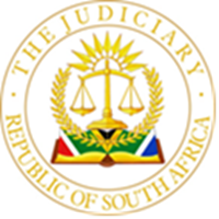 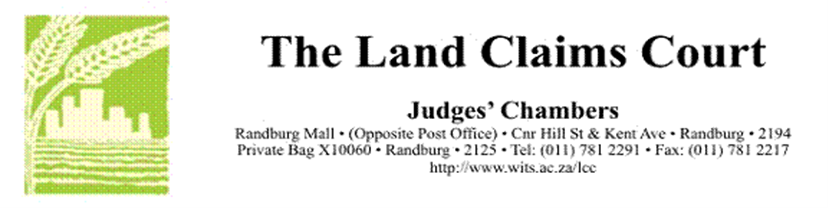 MOTION COURT ROLLMonday 26 February 2024JUDGE: COWEN AJP3.3.CASE NUMBER : LCC 98/2023PARTIES: Capespan Agri (Pty) Ltd T/A Theewaterskloof vs Karools Brett and OthersORDER4.4.CASE NUMBER :LCC 77/2023PARTIES: Capespan Agri (Pty) Ltd T/A Applethwaite and Another vs Sibongiseni (Isaac) Sikhafungana and OthersORDER5.5.CASE NUMBER :  LCC 127/2023PARTIES: Matlou Frans Nkgoeng & 579 Others vs The Regional Land Claims Commissioner, Limpopo: LH Maphutha and AnotherORDER